Дополнительные материалыИЗУЧЕНИЕ ЖИДКОФАЗНОГО АЛКИЛИРОВАНИЯ ТОЛУОЛА ГЕКСЕНОМ-1МЕТОДОМ ЯМР-СПЕКТРОСКОПИИ: ВЛИЯНИЕ КАТАЛИЗАТОРА НА СЕЛЕКТИВНОСТЬ©2020 г. E. Pérez-Guevara1,2,3,*, J. M. G. Molinillo1,**, M. J. Franco1, E. J. Martínez de la Ossa3, J. Frontela1, J. Lázaro1a Cepsa Research Center, Compañía Española de Petróleos S.A.U., Av. Punto Com 1, 28850 Alcalá deHenares, Madrid, Spain.b Department of Organic Chemistry, School of Sciences, Institute of Biomolecules (INBIO), University of Cadiz, C/República Saharaui, 7, 11510-Puerto Real, Cádiz, Spain.c Department of Chemical Engineering and Food Technology, School of Sciences, University of Cadiz, C/República Saharaui 7, 11510 Puerto Real, Cádiz, Spain.*E-mail: elena.perez@cepsa.com**E-mail: chema.gonzalez@uca.esРис. S1. Принципиальная схема реактора для испытания катализатора. 1 – подача N2; 2 – подача сырья с весовой шкалой; 3 – насос; 4 – внутренние термопары; 5 – реактор с неподвижным слоем; 6 – печь; 7 – газожидкостный сепаратор; 8 – выход газа; 9 – емкость для восстановления с весовой шкалой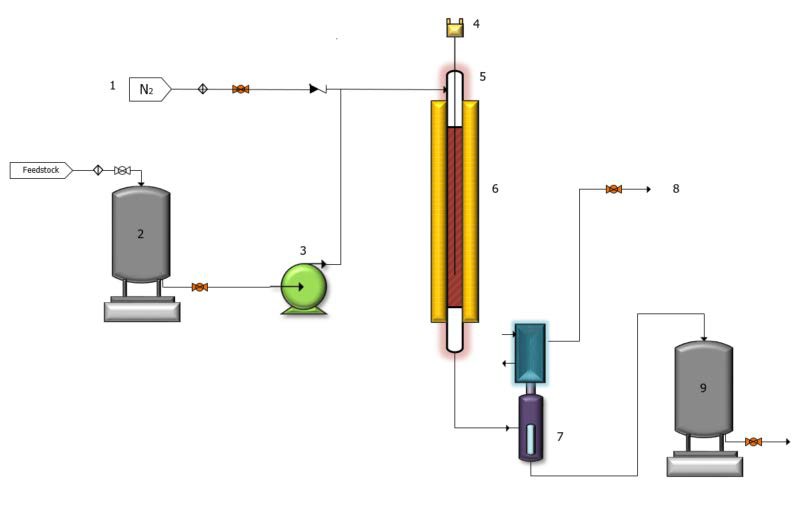 Рис. S2. Газовые хроматограммы продуктов реакции с шестью основными пиками МА.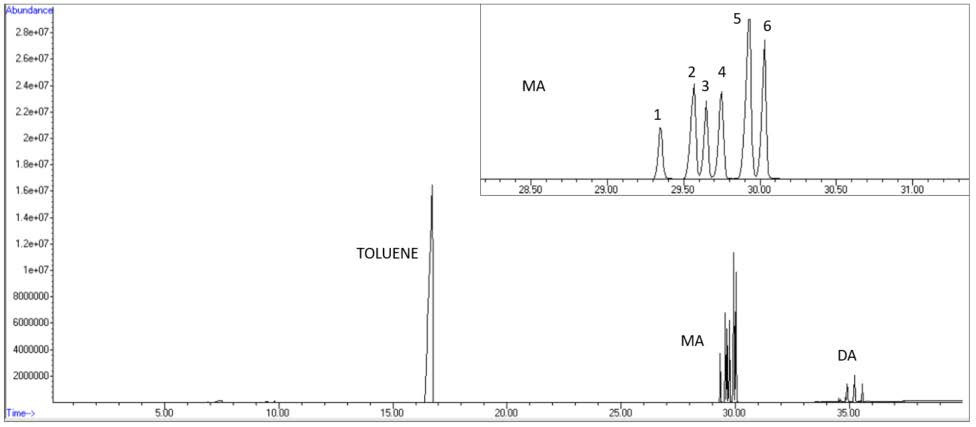 Рис. S3. Реакция алкилирования толуола гекс-1-еном.MA	C H	DA+	6   12C13H20 	C19H32-AlkyltoluenesD -  lkyltoluenesРис. S4. Типичные 13С ЯМР спектры реакционных смесей.На рисунке: 6 different major compounds – 6 шесть основных соединенийR H R' C6 different major compoundsCH3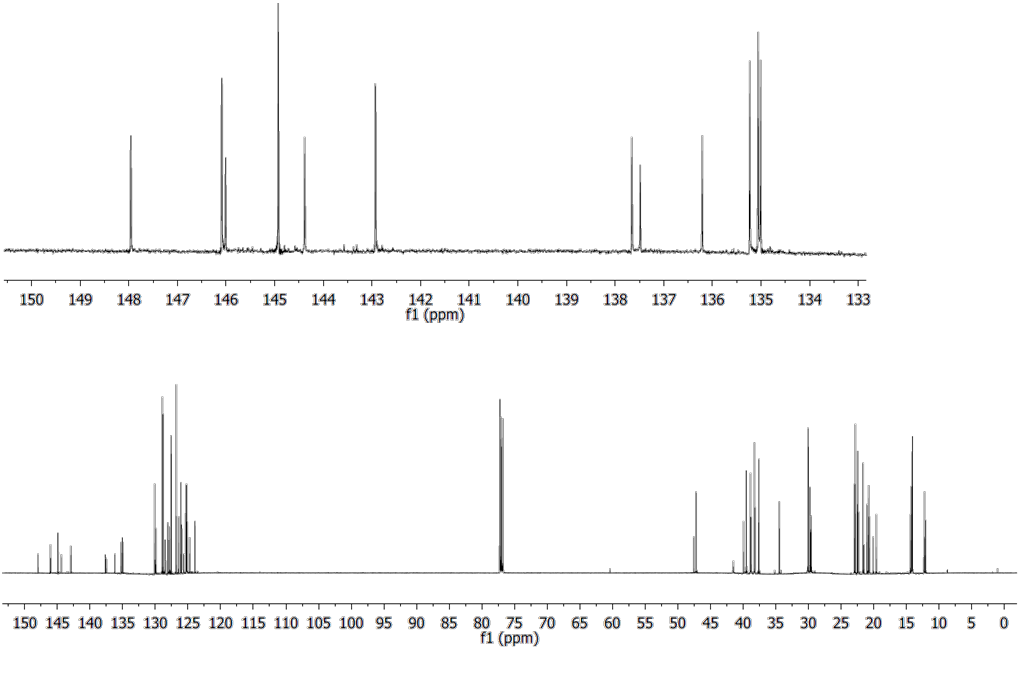 CH3 	R/Рис. S5. 1H (a) и 13C (б) ЯМР спектры реакционной смеси с использованием катализатора REF.На втором рисунке b заменить на б(a).5 	8.0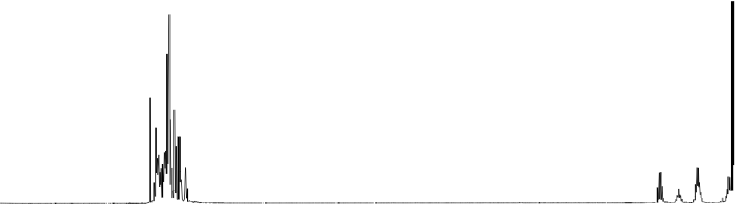 7.57.06.56.05.55.04.54.03.53.02.52.01.51.00.50.0-0.5 	-1f1 (ppm)(b)50   240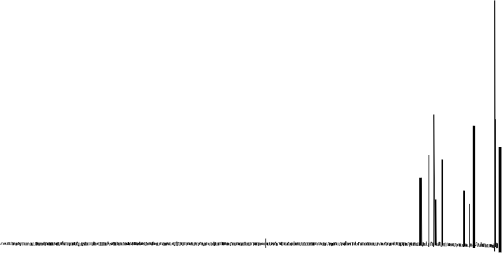 230220210200190180170160150140130120110100    90     8070     60     50     4030     20     100     -10-20f1 (ppm)Рис. S6. 1H (a) и 13C (б) ЯМР спектры реакционной смеси с использованием катализатораBETA.На втором рисунке b заменить на б(a)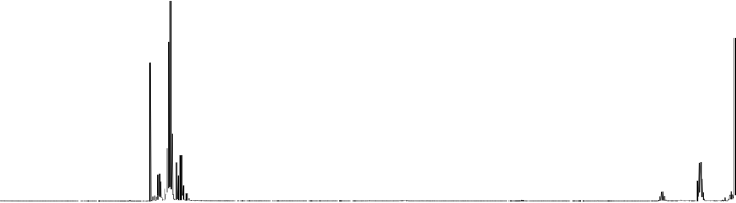 .5 	8.07.57.06.56.05.55.04.54.03.53.02.52.01.51.00.50.0-0.5 	-1f1 (ppm)(b)230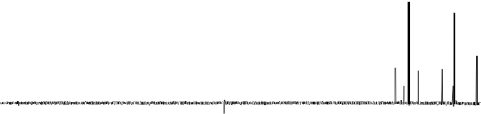 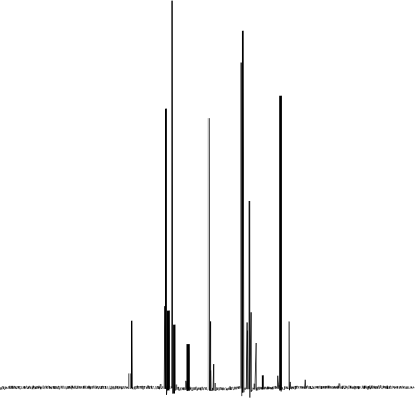 220210200190180170160150140130120110100     9080 	7060 	50 	40 	3020 	100 	-10f1 (ppm)Рис. S7. 1H (a) и 13C (б) ЯМР спетры реакционной смеси с использованием катализатора FAU.На втором рисунке b заменить на б(a).5 	8.0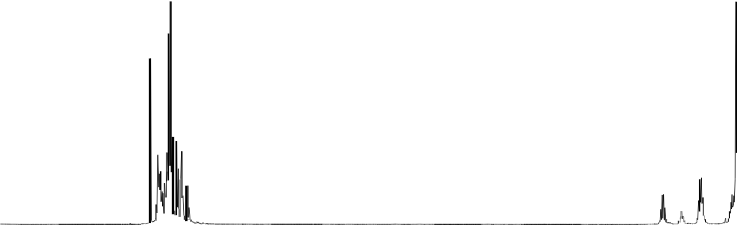 7.57.06.56.05.55.04.54.03.53.02.52.01.51.00.50.0-0.5 	-1f1 (ppm)(b)50   240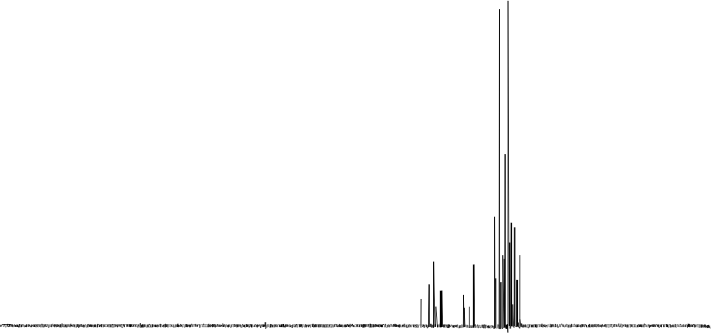 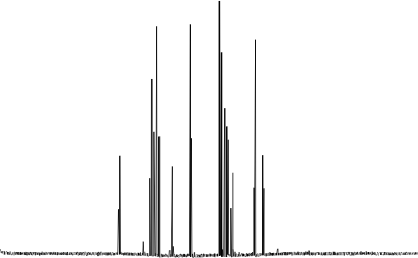 230220210200190180170160150140130120110100    90     8070     6050     4030     20     100     -10-20f1 (ppm)Рис. S8. 1H (a) и 13C (б) ЯМР спектры реакционной смеси с использованием катализатора MOR.На втором рисунке b заменить на б(a)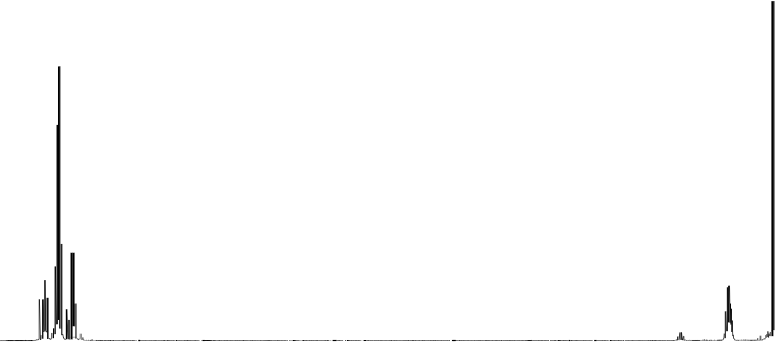 .5 	7.06.56.05.55.04.54.03.53.02.52.01.51.00.5 	0.f1 (ppm)(b)50   240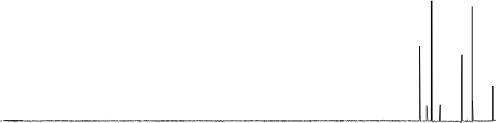 230220210200190180170160150140130120110100    90     8070     60     5040     3020     100     -10-20f1 (ppm)Рис. S9. COSY-корреляция реакционной смеси БЕТА между бензильными протонами и концевыми метильными группами1.181.191.201.211.221.231.241.251.261.271.281.291.303.053.002.952.902.852.802.752.702.652.602.552.502.452.40f2 (ppm)Рис. S10. COSY-корреляции реакционной смеси BETA для задания орто- и пара-изомеров.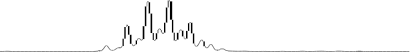 6.95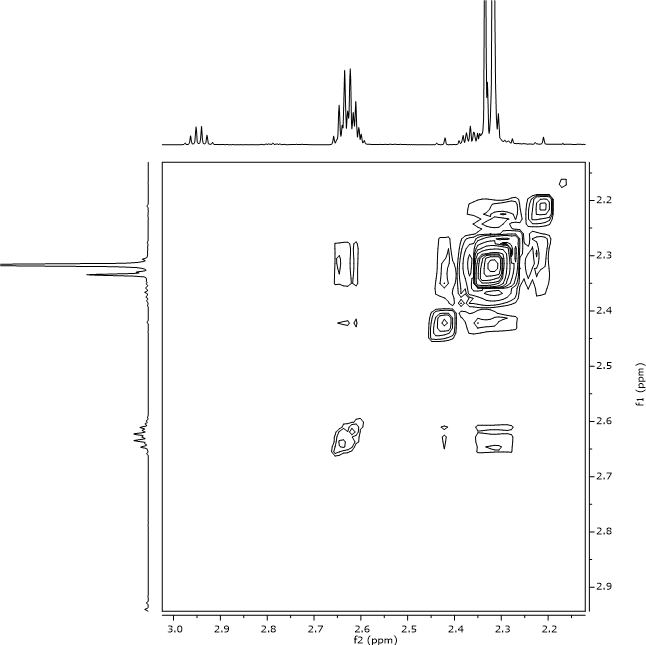 H 	H 	7.00H  H  H 	HH7.057.107.157.207.257.302.702.682.662.642.622.602.582.562.542.522.50f2 (ppm)Рис. S11. Анализ HSQC-эксперимента с реакционной смесью FAU.metametaortho paraortho para10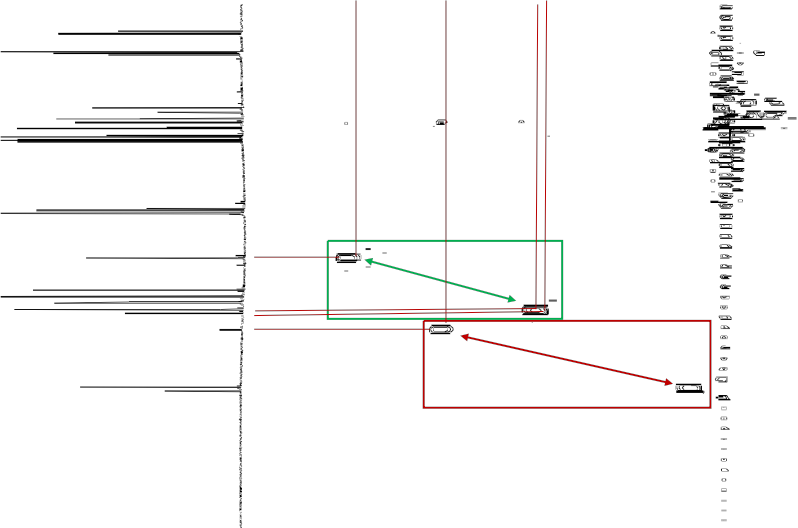 152025Signals corresponding to C2-MA isomers35404550Signals correspondingto C3-MA isomers	55603.13.02.92.82.72.62.5f2 (ppm)2.42.32.22.12.01.9Figure S12. Анализ HMBC-эксперимента с реакционной смесью FAU для задания para C3-MAизомера.Doublet signal that indicates para substitution26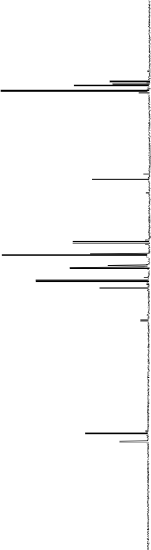 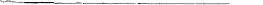 283032343638404244464850527.507.457.407.357.307.257.207.157.107.057.006.956.906.856.806.756.706.656.60f2 (ppm)Рис. S13. Интегралы бензильных сигналов 1Н ЯМР спектров реакционных смесей.1.000.681.551.211.000.383.471.141.00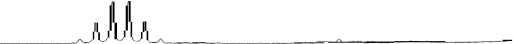 0.671.761.241.000.404.881.44Таблица S1. Количественные результаты ГХ-анализа моноалкилтолуольных соединений для всех катализаторов.Моноалкилтолуолы	Относительные процентыREFBETAFAUMOR19,082,828,582,46218,9912,6016,587,09313,252,4411,170,51413,0820,2613,2939,69524,7651,9930,7044,69620,849,8919,685,56